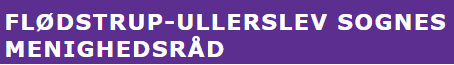 Hermed indkaldes til møde i menighedsrådet tirsdag d. 02.02.2021, kl. 18.00 på Dalgaard, med spisning efterfølgende.Rådet:Peter Wagner Mollerup (PWM), formand, kontaktpersonAllan Lau (AL), næstformand, formand for præstegårdsudvalgetNiels Uffe Jørgensen (NUJ), formand for kirkegårdsudvalg og byggeudvalgetBørge Thomsen (BT), kirkeværgeErik Rahn (ER), kassererAnne Kathrine Rafn Hauge (AK), sognepræst, sekretærKarin Nebel (KN), sognepræst, sekretærHans Henriksen (HH), kirkesanger, medarbejderrepræsentantDagsorden: Møde indledes under normale omstændigheder med fællessang, men her afventes ophør af restriktioner.Referat fra sidstStatus byggeudvalget/præstegård (NUJ)Status nøgler (BT)Status kasserer (ER)Status på Anne Viums udviklingsplaner (PWM)Hjertestarter (NUJ)Køb af ny traktor (BT)Kirkejord, mulighed for solceller (PWM)Nyt fra:KirkegårdsudvalgetPræstegårdsudvalgetAktivitetsudvalgetPræsterne - ekstra konfirmationsdatoer 28+29/8 2021Evt.Afventende punkterGenerelle vedtægter (ER), budget 2021 (Dorrit), opdatere Skovbo data (BT/Dorrit)Næste møde: 02.03.2021, kl. 17.30 på DalgaardLukket punktMødet afsluttes under normale omstændigheder med fællessang og et fadervor, men her afventes ophør af restriktioner.Langtved d. 24.01.2021Peter Wagner MollerupFormand1 - Referat fra sidstGodkendt2 - Status byggeudvalget/præstegård (NUJ)- skitseforslag sendt til MR + provstiudvalget. Sendes herefter til licitation medio februar. Der er desværre forsinkelse på nedbrydningen (kan først gå i gang uge 16, hvilket forsinker projektet.) Ny forventet slutdato medio januar.Aftale med hovedentreprenør forventes indgået medio marts.3 – Status nøgler (BT)Der er gjort rede for 18 ud af 19 A nøgler og mangler kun enkelte af B+C. Nøglesystemet bibeholdes, og der laves evt. ekstra B-nøgler. Der arbejdes videre med det. Kirkekontoret skal som udgangspunkt kun kunne åbnes af kordegn og præster.4 - Status kasserer (ER)- kommer under det lukkede punkt. 5 - Status på Anne Viums udviklingsplaner (PWM)- sendt ud til MR. Kirkegårdsudvalget arbejder videre med sagen.6 - Hjertestarter (NUJ)- forslag om hjertestarter indkøbt af Flødstrup landsbyråd sættes op ved graverhuset. Bylauget står for driften, vi sørger for strømmen. Godkendt. 7 - Køb af ny traktor (BT)- der er indhentet tilbud ca kr. 145.000 og graverne har været ude at afprøve. Kirkeværgen anbefaler indkøb, og MR giver accept af indkøb. Provstiet skal også have besked til deres oversigt.8 - Kirkejord, mulighed for solceller (PWM)- der har været en henvendelse fra provstiet – præstegårdsudvalget ser på sagen.9 – Nyt fra:Kirkegårdsudvalget: Udvalget har orienteret sig i udestående sager – der er provstesyn til efteråret + almindeligt bygningssyn inden sommerferien. Der er installeret udstyr i Ullerslev kirke til at optage søndagsprædikenen og lægge den på nettet automatisk. Der er derfor kommet 4Gnet i kirkenPræstegårdsudvalget: kommer under det lukkede møde – vandtilførslen til præstegården er blevet repareretAktivitetsudvalget: al aktivitet holdes på lavt niveau. Sogneudflugt aflyses i år; Skt Hans bibeholdes. Begge arrangementer lægges under aktivitetsudvalget. Minikonfirmander forventes afviklet i foråret under en eller anden formPræsterne – konfirmanderne får den undervisning de skal. Ekstra konfirmationsdatoer 28+29/8 2021. Fremtidige konfirmationer: præsterne foreslå også at tilbyde lørdag. MR tilslutter sig. Karin Nebel har fået nyt embede fra 1/3. 10 – Evt.- forslag fra graverne ang. containere: de er meget upraktiske - vil hellere tilbage til den gamle løsning. Kirkeværgen ser på det til næste gang.11 - Afventende punkterGenerelle vedtægter (ER), budget 2021 (Dorrit), opdatere Skovbo data (BT/Dorrit), 12 - Næste møde: 02.03.2021, kl. 17.30 på Dalgaard13 - Lukket punkt